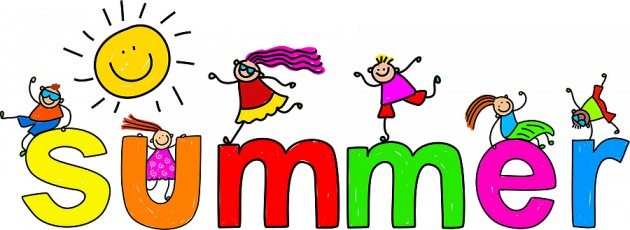 Child’s Name: __________________       Parents Signature: _________________Date: _________________________*Please indicate yes or no if attending.Week 1Week 2Week 3Week 4Week 5Week 6Week 7Week 8Week 9Please note: If your child is registered on the 10 month program and you would like have your child participate during the summer camp, you will be charged $60 per day plus admission fees if there is a field trip. You will be required to give deposit of half the total amount for the total summer days you selected by Friday May 31st. If a child wants to participate and isn’t registered at Angelgate; full payment for the entire summer is required by Friday May 31st. A bill for admission fees will be issued after the trip has passed. Please note that if you signed up for field trip and didn’t show up you are still required to pay the admission fees as they are all prepaid by Angelgate and fees non-refundable.Lunch and Snacks are included. Children are required to bring their own water bottle. Friday(June 28)Monday(July 1)Tuesday(July 2)Wednesday(July 3)Thursday(July 4)Friday(July 5)Water Play @ AngelgateDAYCARE CLOSEDHigh ParkYoga DayToronto Zoo(filed trip)Movie @ AngelgateDaycare closedMonday(July 8)Tuesday(July 9)Wednesday(July 10)Thursday(July 11)Friday(July 12)Ravina ParkToronto Fringe(field trip)Bike Day(Bring your own)Slurpee Day/SoccerWater Play @ AngelgateMonday(July 15)Tuesday(July 16)Wednesday(July 17)Thursday(July 18)Friday(July 19)Craft Day/Free PlayFantasy Fair(field trip)Sports BallPirate Life(field trip)Baking/CookingMonday(July 22)Tuesday(July 23)Wednesday(July 24)Thursday(July 25)Friday(July 26)Group GamesWater Play @ AngelgateIce Cream dayMini Golf (Rinx)(field trip)Movie @ HumberMonday(July 29)Tuesday(July 30)Wednesday(July 31)Thursday(August 1)Friday(August 2)Bike Day (Bring your own)Bowling(field trip)Halloween in summerToronto Railway Museum(field trip)Yoga DayMonday(August 5)Tuesday(August 6)Wednesday(August 7)Thursday(August 8)Friday(August 9)DAYCARE CLOSEDPajama/Teddy Bear DayMagic ShowRipley’s(field trip)High ParkMonday(August 12)Tuesday(August 13)Wednesday(August 14)Thursday(August 15)Friday(August 16)Board Games(Bring your own)Balladium (Rinx)(field trip)Blue Jays Game(field trip)Ravina ParkWater Play @AngelgateMonday(August 19)Tuesday(August 20)Wednesday(August 21)Thursday(August 22)Friday(August 23)Group GamesHappy Kingdom Playground(field trip)Picnic at the parkLaser Tag (Rinx)(field trip)Carnival DayMonday(August 27)Tuesday(August 28)Wednesday(August 29)Thursday(August 30)Friday(August 31)Crazy Hair DayWater Play @ AngelgatePark DayArts/Free PlayMovie @ Angelgate